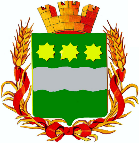 БЛАГОВЕЩЕНСКАЯ ГОРОДСКАЯ ДУМААмурской области(седьмой созыв)РЕШЕНИЕ30.01.2020							                                         № 7/02г. БлаговещенскРассмотрев внесенный мэром города Благовещенска проект решения Благовещенской городской Думы «О внесении изменений в решение Благовещенской городской Думы от 28.01.2016 № 18/04 «Об имущественной поддержке социально ориентированных некоммерческих организаций», в соответствии с Федеральным законом от 12.01.1996 № 7-ФЗ «О некоммерческих организациях», статьей 20 Устава муниципального образования города Благовещенска, учитывая заключение комитета Благовещенской городской Думы по вопросам экономики, собственности и жилищно-коммунального хозяйства, Благовещенская городская Думарешила:Внести в решение Благовещенской городской Думы от 28.01.2016                  № 18/04 «Об имущественной поддержке социально ориентированных некоммерческих организаций» следующие изменения: Пункт 7 Приложения № 1 «Правила формирования и ведения перечня муниципального имущества, свободного от прав третьих лиц (за исключением имущественных прав некоммерческих организаций), предназначенного для передачи во владение и (или) в пользование социально ориентированным некоммерческим организациям» дополнить подпунктом 5 следующего содержания: «5) принятия администрацией города Благовещенска решения о приватизации имущества или об ином использовании муниципального имущества, в том числе передачи имущества по соглашению о муниципально-частном партнерстве, концессионному соглашению или на праве аренды иным субъектам, при условии, что имущество свободно от прав некоммерческих организаций.»; Пункт 2 Приложения № 2 «Правила предоставления муниципального имущества социально ориентированным некоммерческим организациям во владение и (или) в пользование на долгосрочной основе» дополнить абзацем семь следующего содержания:« - реабилитация лиц без определенного места жительства.».2.	Настоящее решение вступает в силу после дня его официального опубликования в газете «Благовещенск». 3.	Контроль за исполнением настоящего решения возложить на комитет Благовещенской городской Думы по вопросам экономики, собственности и жилищно-коммунального хозяйства (Ельцов К.Ю.).Мэр города Благовещенска                                                                    В.С. КалитаО внесении изменений в решение Благовещенской городской Думы от 28.01.2016 № 18/04 «Об имущественной поддержке социально ориентированных некоммерческих организаций»